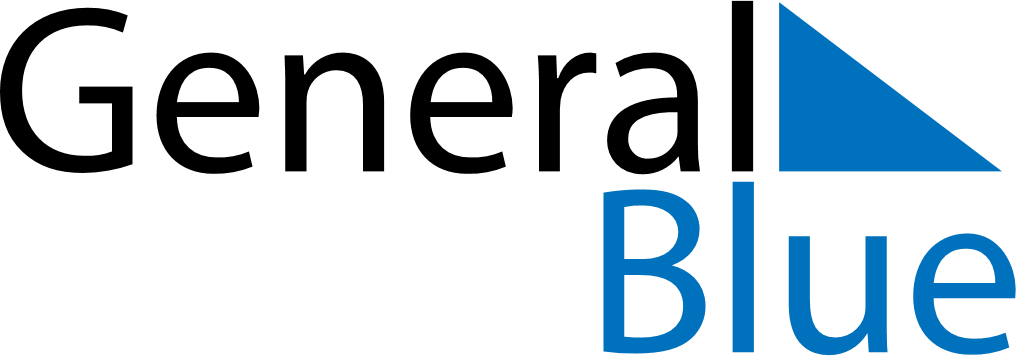 August 2023August 2023August 2023TanzaniaTanzaniaSundayMondayTuesdayWednesdayThursdayFridaySaturday123456789101112Nane Nane Day13141516171819202122232425262728293031